REPÚBLICA DE COLOMBIA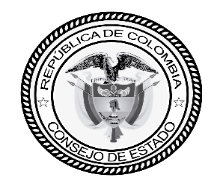 CONSEJO DE ESTADOSALA DE LO CONTENCIOSO ADMINISTRATIVOSECCIÓN TERCERA - SUBSECCIÓN BBogotá DC, catorce (14) de octubre de dos mil veintiuno (2021).Magistrado Ponente: 	FREDY IBARRA MARTÍNEZExpediente:			11001-03-15-000-2021-04698-00Demandante: 			YEISON FERLEY HUERTAS BASTODemandado: 	TRIBUNAL ADMINISTRATIVO DE SANTANDERMedio de control:	ACCIÓN DE TUTELAAsunto:	ACUMULACIÓN DE PROCESOSPor reparto del 30 de agosto de 2021 el expediente con radicación 11001-03-15-000-2021-05607-00 correspondió a la Subsección A de la Sección Segunda de esta Corporación quien el 1° de octubre siguiente admitió la demanda en ese proceso.Mediante auto del 1° de octubre de 2021 se ordenó la remisión de ese asunto a este despacho para establecer la posibilidad de acumularlo a la tutela de la referencia.En cuanto a la solicitud de acumulación se observa que el expediente 11001-03-15-000-2021-05607-00 tiene identidad fáctica con la presente acción constitucional porque, pese a que las pretensiones no guardan absoluta identidad lo cierto es que la causa en ambos asuntos es la misma, esto es el presunto incumplimiento de los fallos de primera y segunda instancia proferidos en la acción popular con radicación número 2015-00847-01 mediante los cuales se ampararon los derechos colectivos a la seguridad pública, prevención de desastres previsibles técnicamente, defensa del patrimonio público, goce del espacio público y a la utilización y defensa de los bienes de uso público que se encuentran amenazados por la construcción de la vía Curos – Málaga.Así las cosas se advierte la necesidad de decretar la acumulación de procesos de conformidad con las reglas de reparto de acciones de tutelas masivas previstas en el Decreto 1834 de 2015.RESUELVE1°) Avócase el conocimiento de la acción de tutela con radicación 11001-03-15-000-2021-05607-00.2°) Acumúlase al presente asunto el proceso con radicación no. 11001-03-15-000-2021-05607-00, para el efecto con remisión de copia de esta providencia comuníquese a la Secretaría General de esta Corporación para que realice las anotaciones de rigor especialmente en el sistema de gestión judicial SAMAI.3°) Notífiquese esta decisión a las partes de los procesos con radicación no. 11001-03-15-000-2021-05607-00 y 11001-03-15-000-2021-04698-00. 4°) En firme la presente decisión, por Secretaría ingrésese el expediente al despacho para continuar con el trámite y déjense las anotaciones pertinentes.NOTIFÍQUESE Y CÚMPLASEFREDY IBARRA MARTÍNEZMagistrado(Firmado electrónicamente)	Constancia. La presente providencia fue firmada electrónicamente por el magistrado ponente en la plataforma SAMAI, en consecuencia, se garantiza la autenticidad, integridad, conservación y posterior consulta de conformidad con el artículo 2 del Decreto Legislativo 806 de 2020.